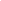 Kandidát do voleb výboru musí být členem (s plným členstvím) České asociace ergoterapeutů, znát Stanovy spolku a Etický kodex ergoterapeuta. 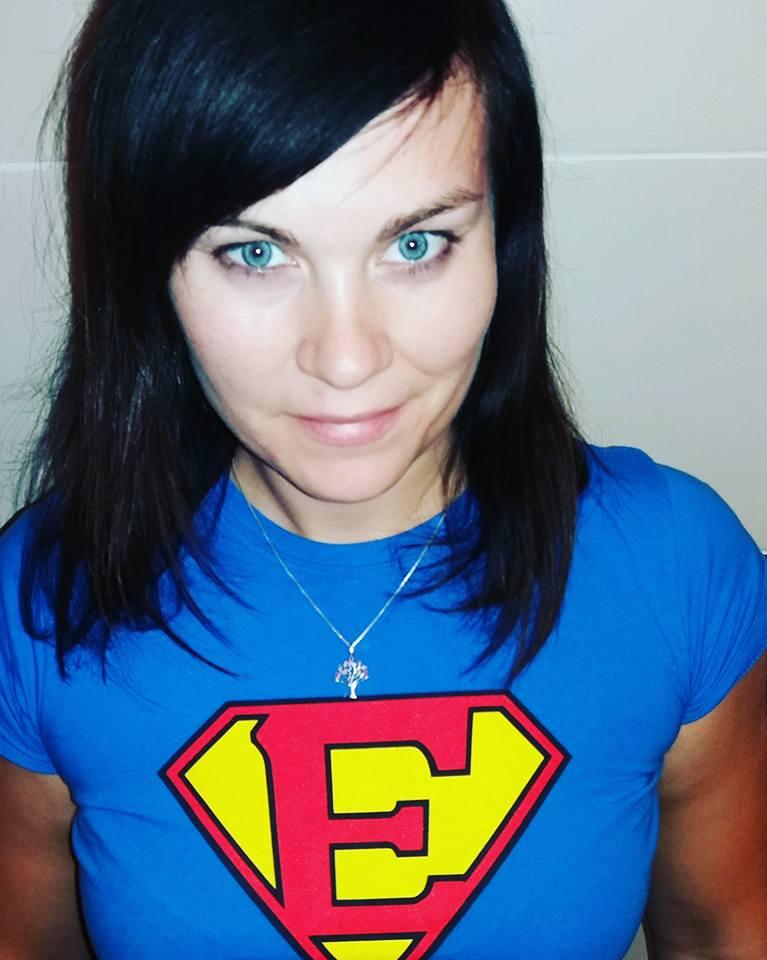 POZNÁMKA: VŠECHNY OBDRŽENÉ KANDIDÁTKY BUDOU ZVEŘEJNĚNY NA WEBOVÝCH STRÁNKÁCH ČESKÉ ASOCIACE ERGOTERAPEUTŮ V ODKAZU VOLBY DO VÝBORU ČAE 2018.Jméno, příjmení, titul kandidáta:  Tereza Fialová, Mgr.Pracoviště: FN Ostrava, 17. listopadu 1790, 708 52 Ostrava-PorubaLF Ostravská univerzita, Ústav rehabilitace, Syllabova 19, 703 00 Ostrava- ZábřehEmail: terka.fredy@gmail.comPOTVRZENÍ KANDIDÁTA:   Souhlasím se svou kandidaturou do voleb výboru České asociace ergoterapeutům v roce 2018.Podpis:                                                                                Datum: 3.9.2018 ve Val. Meziříčí1STRUČNÝ ŽIVOTOPIS: Vzdělání v oboru:2012-2015 Ostravská univerzita v Ostravě, Lékařská fakulta, obor Ergoterapie2015-2018 Univerzita Karlova, 1. Lékařská fakulta, navazující magisterské studium Ergoterapieod 2018 nástup na doktorské studium obor Kinantropologie, Fakulta tělesné kultury, Univerzita Františka Palackého v Olomouci Pracovní zkušenosti v oboru:8/2014- 9/2015: Ergoterapeut na oddělení následné péče v nemocnici Valašské Meziříčí a.s.- člen skupiny Agel- DPČ5/2015- 9/2016: Ergoterapeut rehabilitační centrum MUDr. Pech Nový Jičín s.r.o- DPČ8/2017 doposud: Ergoterapeut FN Ostrava- plný úvazek10/2017 odborný asistent pro výuku ergoterapie na LF OSU- 0,3 úvazekKvalifikace, Kurzy v oboru: Kurz konesiotejping- člen MTC konceptu, Kurz Bazální stimulace, Rehabilitace spastické paresy ADosud zastávané pozice v ČAE, popř. jiných orgánech: členka rozšířeného výborupředsedkyně spolku ERGOterapeuti všem z.s.Oblast profesního zájmu: neurorehabilitace, léčba spasticity, ergoterapie v akutní medicíně (ARO/JIP), ergoterapie pacientů po CHOPN, komplexní cerebrovaskulární centrum, ergoterapie na oddělení popáleninDalší dovednosti a zkušenosti relevantní práci ve výboru ČAE:zkušenosti s vedením týmu, flexibilní myšlení, zkušenosti s organizováním formálních i neformálních akcí2PROHLÁŠENÍ KANDIDÁTA: Kandidaturou do výboru České asociace ergoterapeutů bych ráda posunula své dlouholeté snažení ve zviditelnění oboru ergoterapie na profesionální úroveň. Uvědomuji si náročnost a zodpovědnost vůči ostatním kolegům, kterou práce ve výboru přináší. Přesto jsem ochotna pro tyto účely věnovat svůj čas, energii, čerstvě nabyté vědomosti z navazujícího magisterského studia a poznatky ze sféry klinické i pedagogické. Mým cílem je, ve spojitosti s ČAE, dát najevo sílu a důležitost ergoterapeutů, jakožto nepostradatelných členů každého rehabilitačního týmu, prostřednictvím různých komunikačních kanálů a napříč celou ČR. Dále pokračovat ve zviditelňování oboru před odbornou i laickou veřejností a přinést personální zastoupení z jiného koutu republiky. Za důležité považuji vnést ducha spolupráce a sounáležitosti mezi všemi českými ergoterapeuty vzájemně nejen regionálně.V poslední době velmi sympatizuji se započatými aktivitami ČAE a ráda bych přiložila ruku k dílu zejména v oblasti zkvalitňování výuky v oboru ergoterapie na vysokých školách, aktualizaci legislativy (prosazení a revize platových tříd pro ergoterapeuty, úprava kompetencí v Katalogu profesí, zasadit se o rozšíření Sazebníku výkonů), propagaci oboru a zvyšování publikační činnosti na národní i mezinárodní úrovni. Členství v ČAE považuji za povinnost, hrdě se tak mohu přihlásit ke své profesi a dát najevo odborné veřejnosti kdo jsem. Sdružování nás ergoterapeutů a vzájemné sdílení zkušeností je pro budoucnost našeho oboru klíčové.KANDIDÁTKA MUSÍ BÝT PODEPSANÁ a ODESLÁNA NEJPOZDĚJI DO 3. 9. 2018 SEKRETARIÁTU ČESKÉ ASOCIACE ERGOTERAPEUTŮ NA ADRESU: Gaubmannová Anna, Nad obcí II 2081/62, Praha 4, 140 00 NEBO NASKENOVÁNA A ZASLÁNA NA E-MAIL anna.gaubmannova@email.cz, popř. sekretariat@ergoterapie.cz.